Оглавление
1.	Сокращения и обозначения	22.	Описание процесса деятельности	32.1	Внесение новых данных	32.2	Просмотр списка всех карт	72.3	Добавление/редактирования информации по врачам	82.4	Просмотр данных в интегральном анамнезе	9Сокращения и обозначения                 2.	Описание процесса деятельности2.1	Внесение новых данных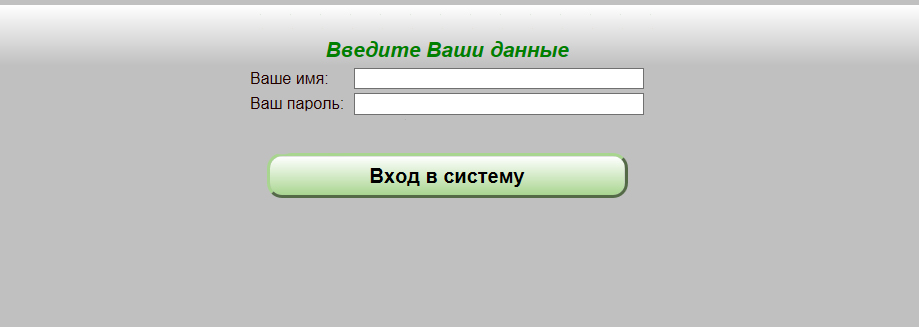 Чтобы начать работать с системой Вы (пользователь) должны ввести логин и пароль. Логин и пароль являются Вашими идентификационными данными, и мы не рекомендуем передавать их другому лицу.После входа в программу откроется экран работы с пациентом, на котором Вы должны по параметрам поиска идентифицировать пациента. Идентификация может проходить по набору разных параметров (ФИО, дата рождения, номер полиса, номер паспорта), а также с использованием ЕКП, как чтением данных с карты, так и с использованием online-сервиса.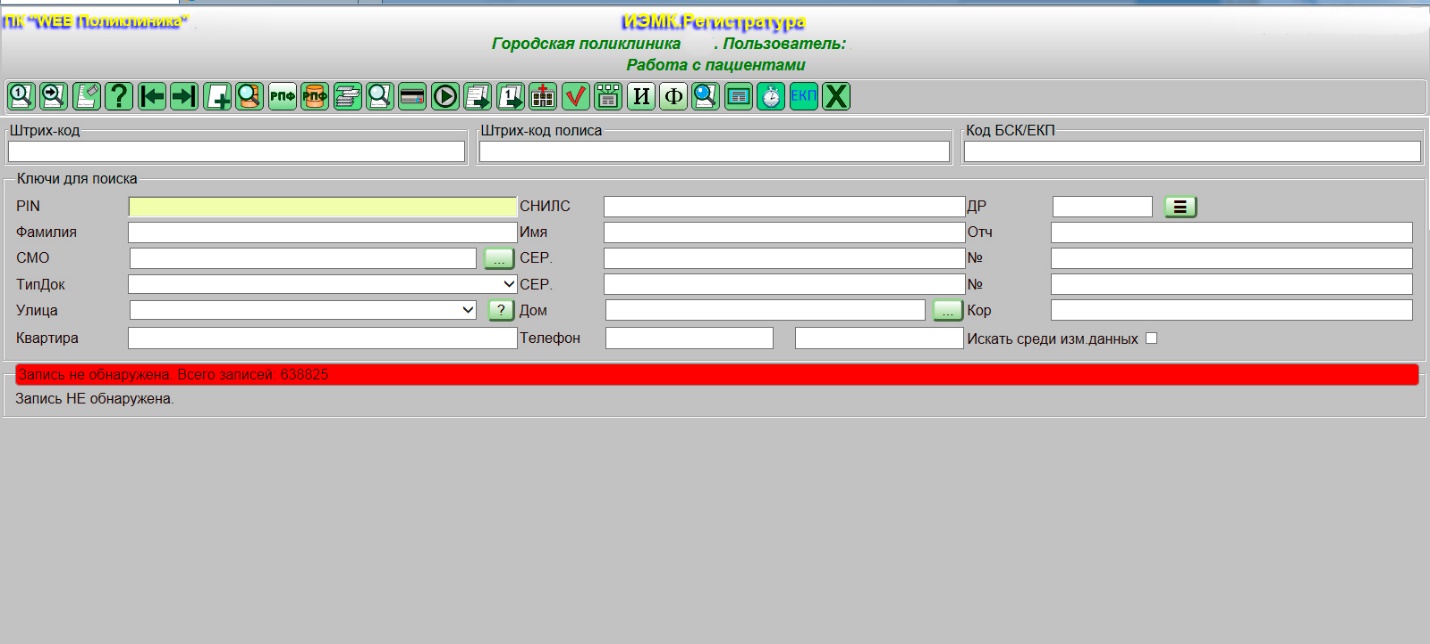 Отличие чтения данных с карты от online-сервиса в том, что на карте данные могут устаревать; кроме того, в online-сервисе возвращается значительно больше данных пациента (два адреса, два телефона и др.).Когда пациент будет найден, в МИС будет автоматически подгружена информация из ТФОМС ЕИС.ЛПУ (интеграция с сервисами ТФОМС). Станет доступна информация об актуальности полиса пациента, о поликлинических отделениях, куда прикреплен пациент по разным категориям (стоматология, КВД, травма).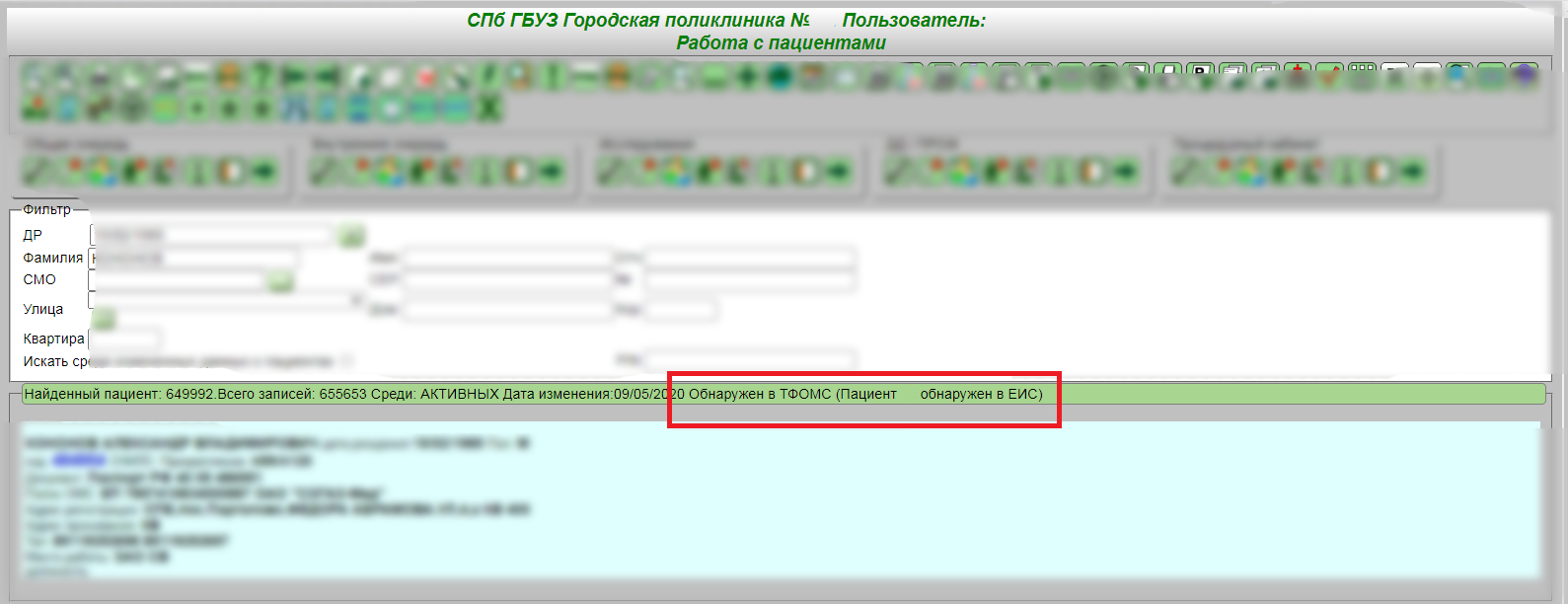 После нахождения пациента для перехода в режим работы с блоком ведения МСЭ необходимо нажать	пиктограмму        .
Первый экран покажет набор экспертиз, на выбранного пациента, если такие уже имелись ранее или предложит внести новую экспертизу. Для этого Вам необходимо нажать кнопку “+ Добавить”.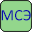 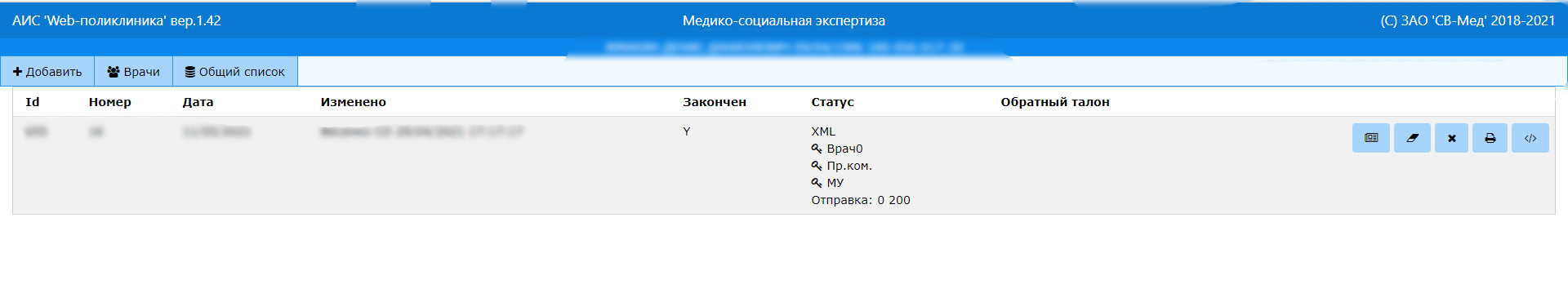 Добавляя новую экспертизу, сотрудник МУ получит таблицу с перечнем для заполнения всех данных, однако паспортные данные пациента берутся из МИС.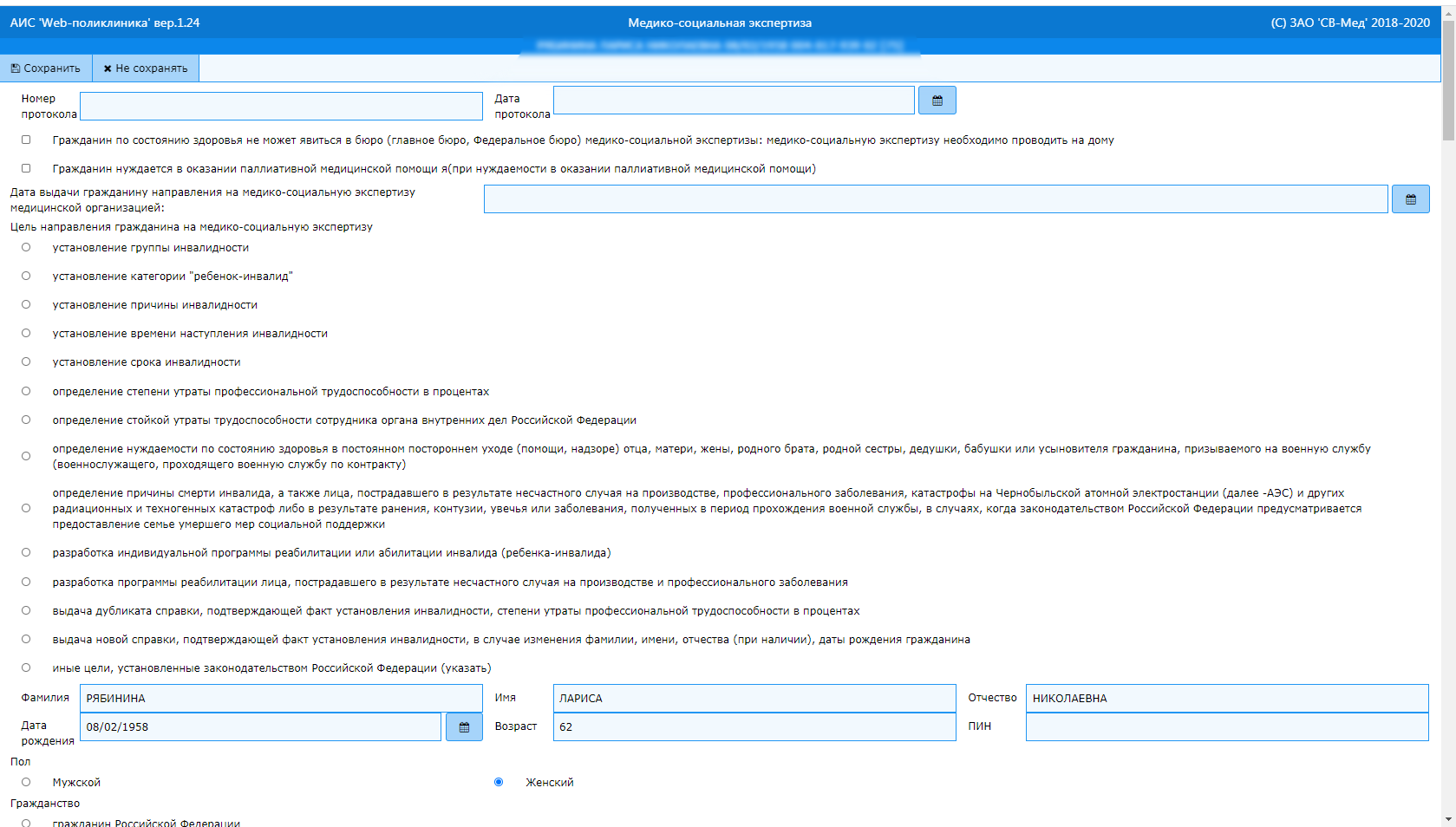 После того, как Вы заполнили данные по МСЭ протокол необходимо “Сохранить”. Если в протокол должны внести свой объем информации разные врачи, то добавление будет происходить с первого экрана работы с МСЭ по кнопке “Изменить”, которая находится в правой части экрана, напротив текущей записи.Возможности работы с протоколом: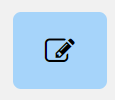 - редактировать протокол. Данная возможность есть ТОЛЬКО для карт, которые еще не отправлены в РЕГИЗ. Если была осуществлена отправка, то для редактирования необходимо вначале очистить подпись.- режим просмотра карты. В данном режиме ничего нельзя изменить.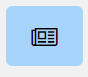 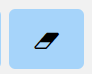 - режим удаления подписи. После данной процедуры карта будет доступна для редактирования.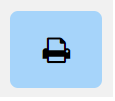 - печать протокола по форме № 088/у.
- удаление протокола. Обратите внимание, что после удаления информацию будет не восстановить.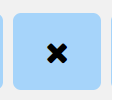 - отправка протокола в РЕГИЗ. В данном режиме вначале будет формироваться сама посылка в РЕГИЗ. Если первичное формирование пройдет без ошибок, система предложен подписать карту МСЭ всеми врачами, которые участвовали в проведении данного протокола.
Подписывать возможно в разных кабинетах и в разное время. Сформированная подпись сохраняется в системе.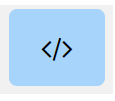 После сохранения данных протокола полностью Вам необходимо осуществить отправку данных в РЕГИЗ. Отправка делается по шагам, которые требуют от Вас действий по подписанию протокола. После нажатия на кнопку “Отправить”, появится запрос на подписание каждого врача, а также запрос на подписание протокола от имени МУ.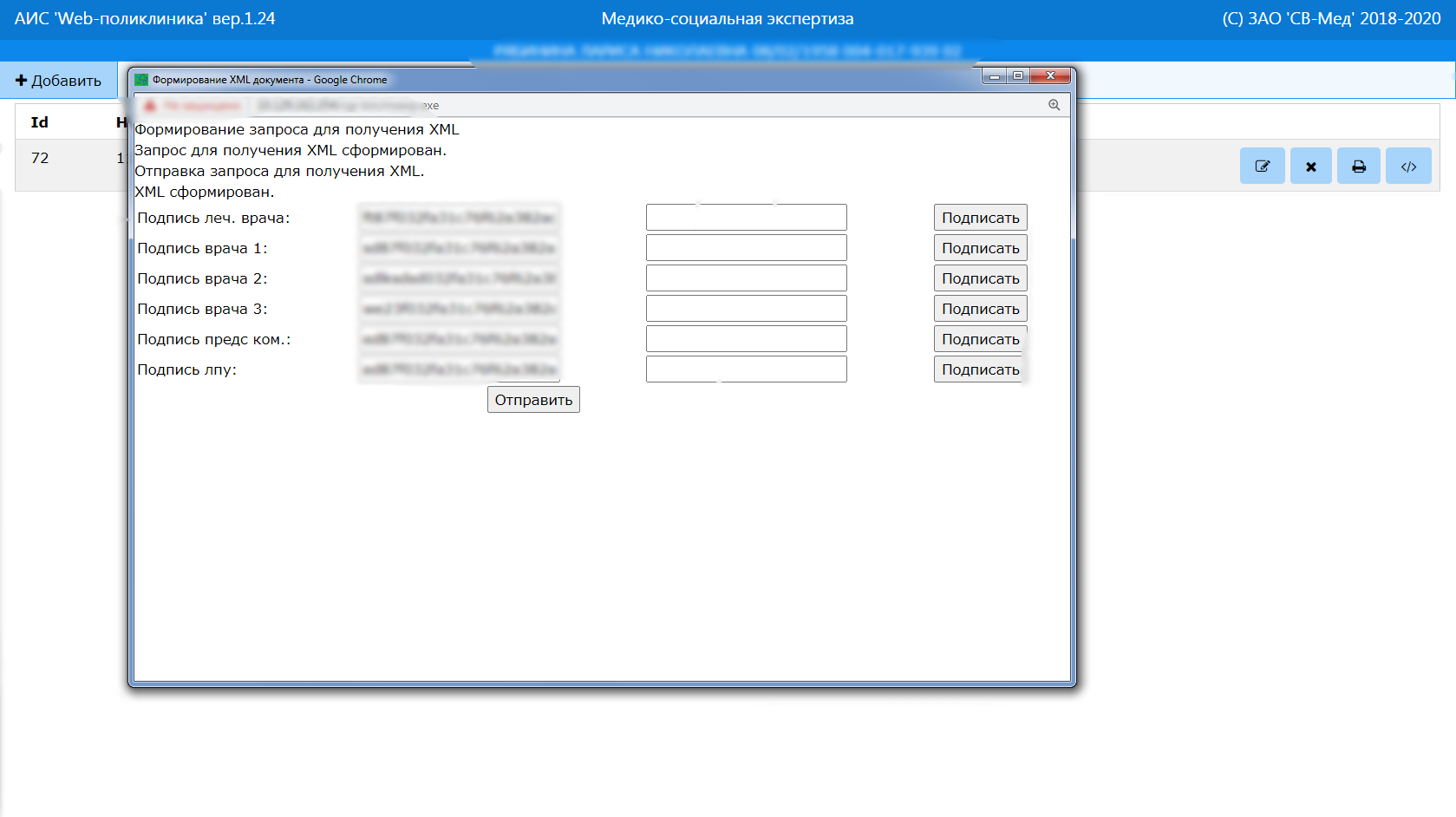 После отправки данных со всеми ЦП МИС выведет сообщение об удачной/не удачной отправке данных в РЕГИЗ.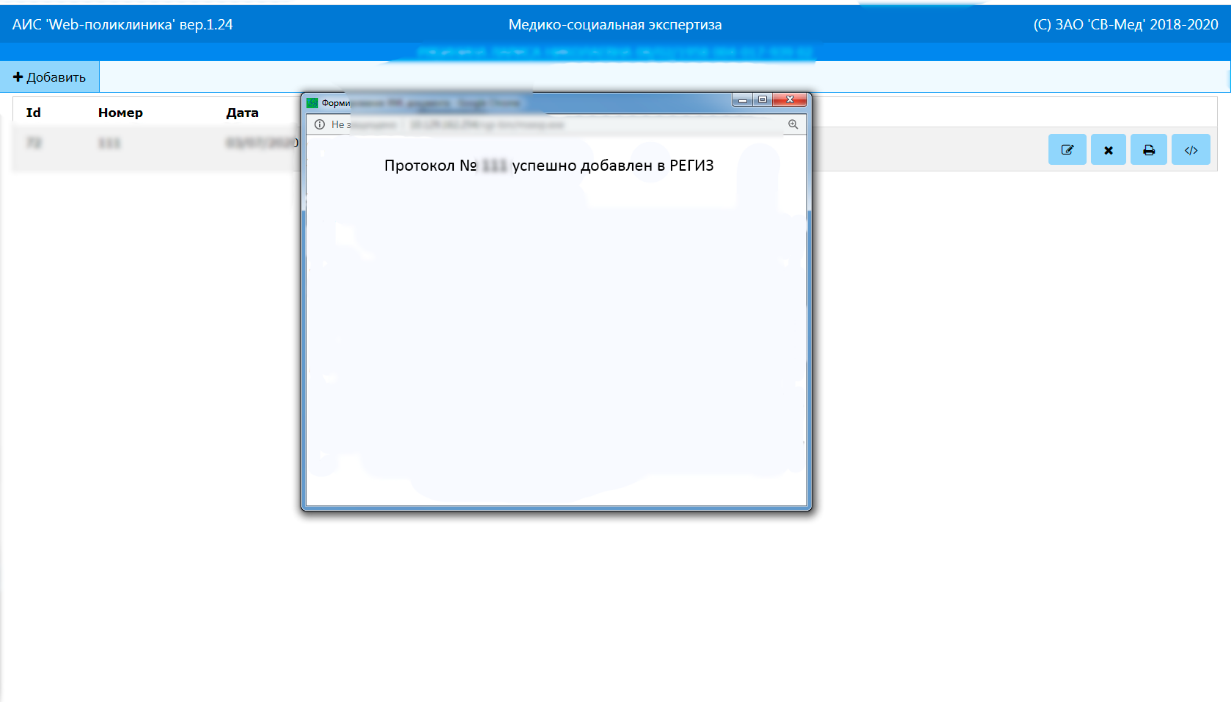 2.2	Просмотр списка всех карт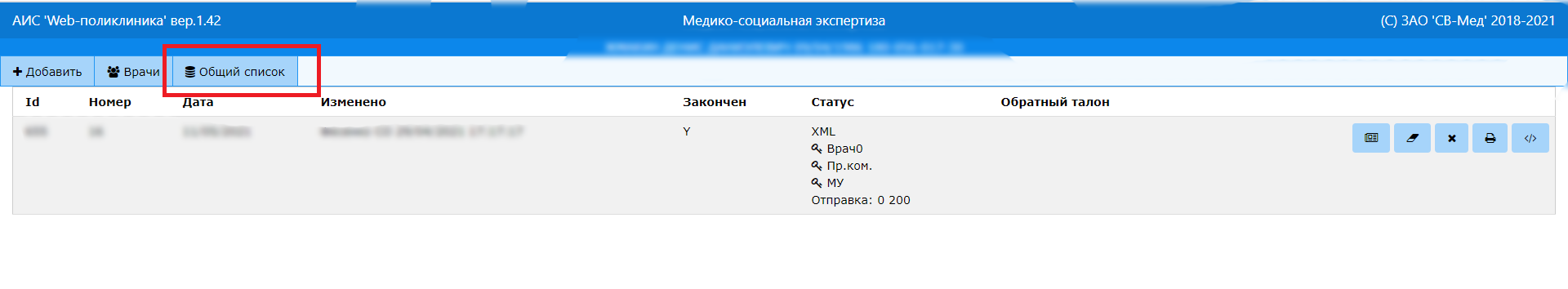 На экране отображения списка экспертиз по пациенту есть режим просмотра общего списка всех введенных карт по МСЭ с возможностью установки фильтрации по дням формирования экспертиз.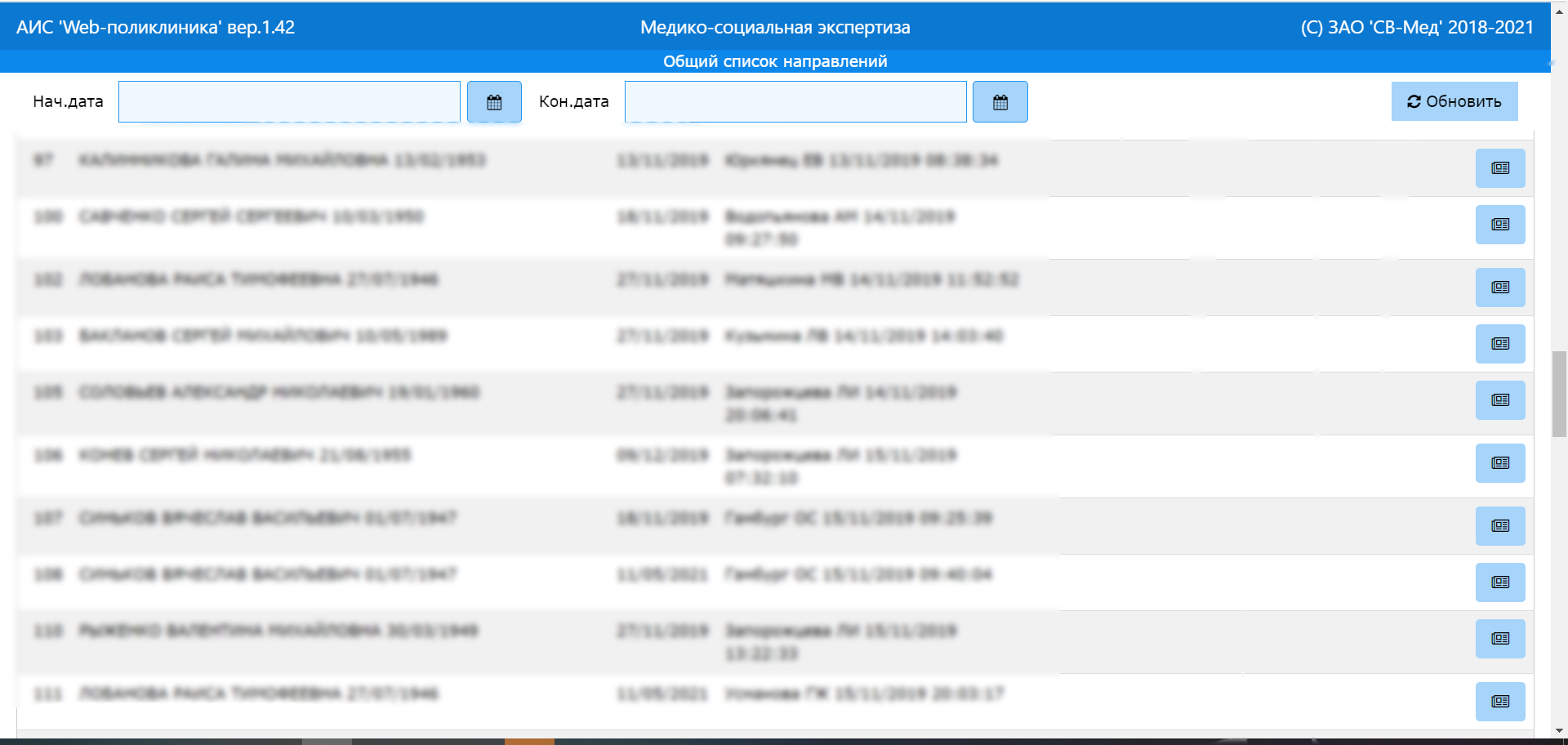 2.3	Добавление/редактирования информации по врачамДля группы пользователей “администратор” выведена специальная кнопка “Врачи”.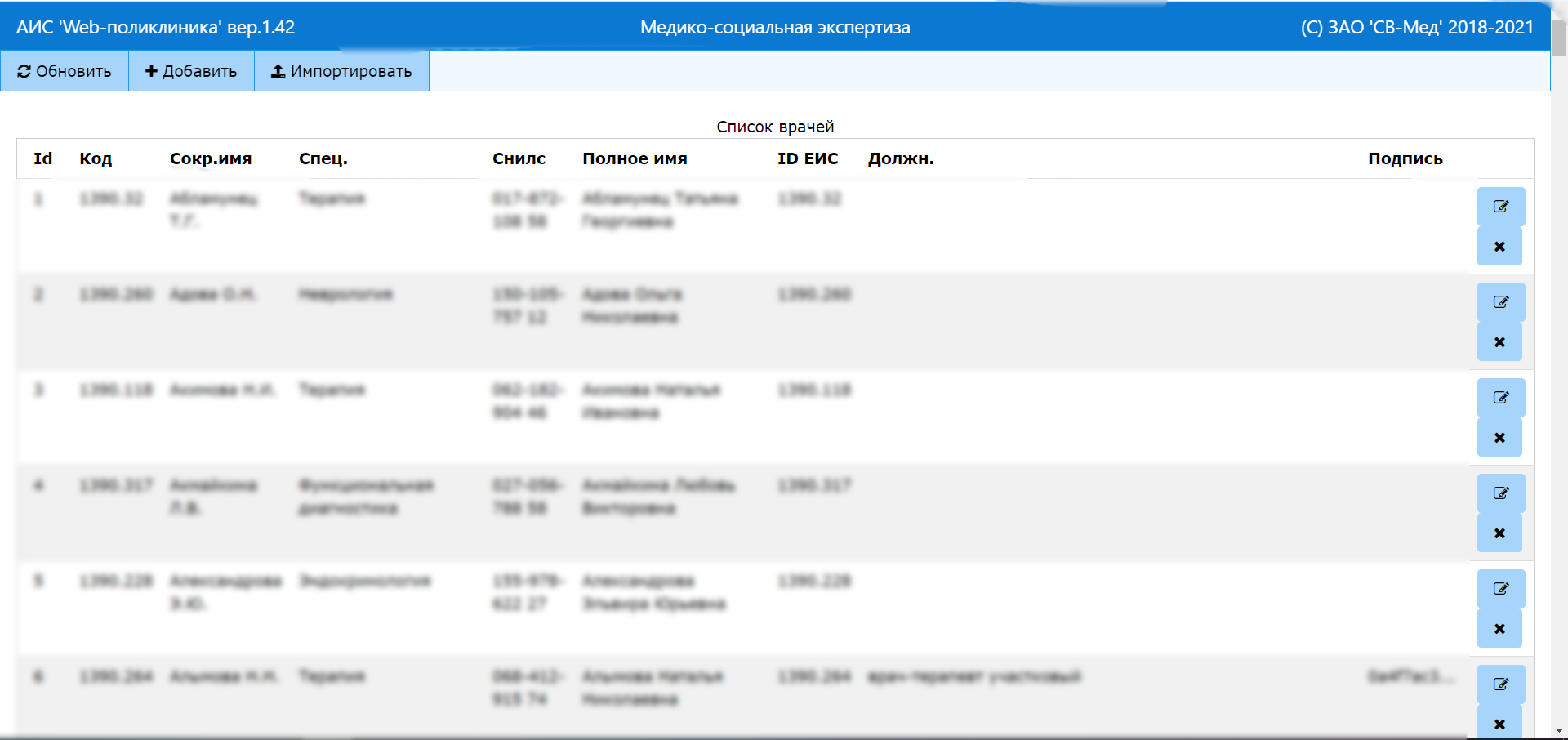 В данном разделе есть возможность добавить нового врача, отредактировать информацию о выбранном враче (внести должность, слепок ключа врача, проверить специальность), удалить врача, а так же импортировать новых врачей из модуля “Статистика”.При указании должности врача нужно ставить должность как в ключе цифровой подписи врача.При внесении нового врача или редактировании выбранного есть возможность импортировать слепок ключа из блока “Статистика”.
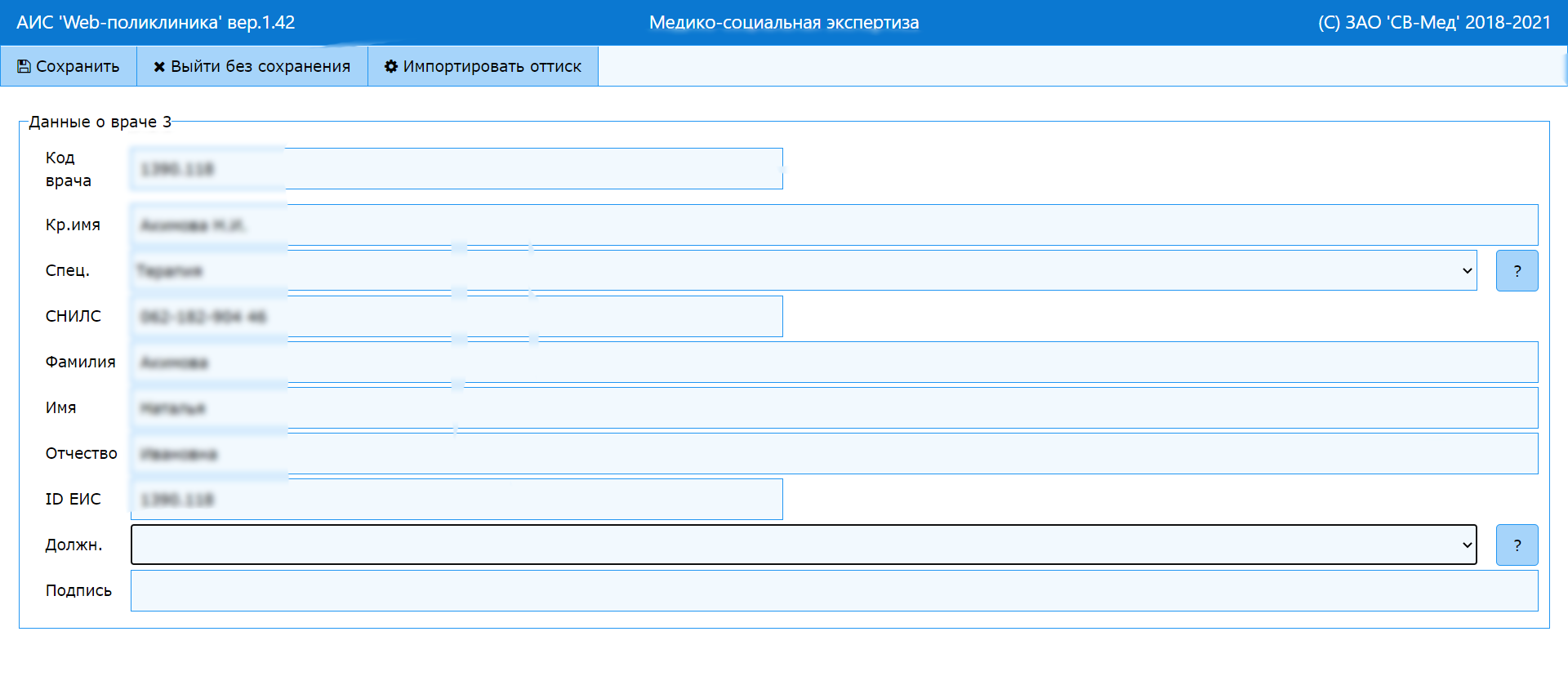 
Например – председатель ВК не может иметь должность лечащего врача, должность должна быть не ниже заведующего отделения.2.4	Просмотр данных в интегральном анамнезеПросмотр данных на пациента в интегральном анамнезе может быть проделан как до начало случая – для просмотра ранних данных на пациента, так и после окончания случая – для просмотра результирующих сведений.Просмотр доступен с экрана работы с пациентом.Для вызова интегрального анамнеза Вы должны нажать на пиктограмму	 .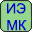 В результате Вашего запроса появится отображение интегрального анамнеза пациента из РЕГИЗ.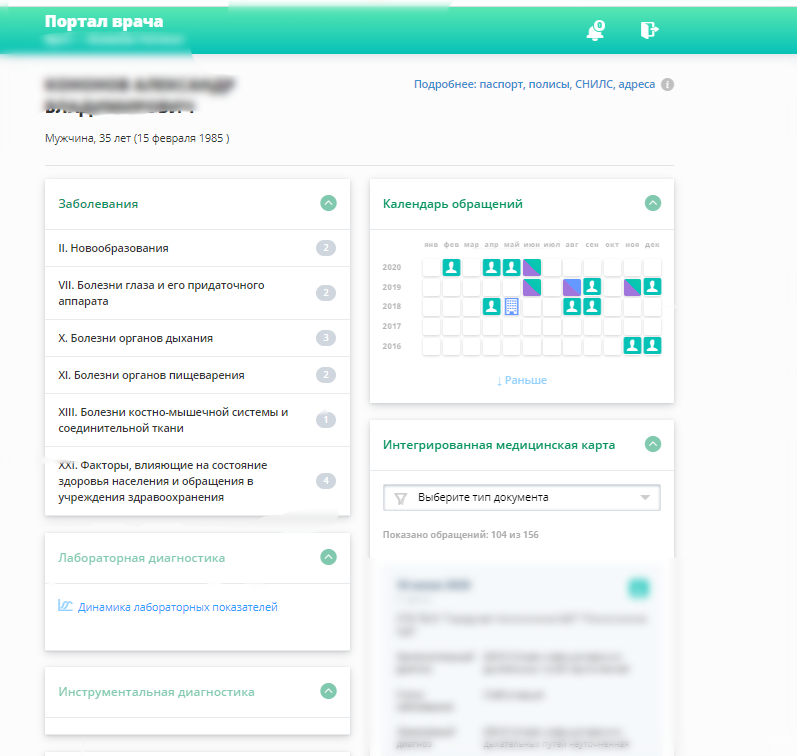 Приложение № 1 интеграция МИС МО с РЕГИЗ.МСЭРаздел передачи данных по медико-санитарной экспертизеРуководство пользователяЗАО “СВ-мед”11.05.2021ТерминОпределениеГИС ЕКПГосударственная информационная система Санкт-Петербурга «Единая карта петербуржца»КИС ЕКПСервис комитета по информатизации и связи для работы с «Единая карта петербуржца»QR-кодQuick Response Code (код быстрого отклика) – матричный  (двумерный) штрих-код, размещаемый на оборотной стороне электронной карты «Единая карта петербуржца» и                  содержащий идентификатор картыОМСОбязательное медицинское страхованиеЛПУЛечебно-поликлиническое учреждениеРЕГИЗРегиональная информационная система, которая автоматизирует региональные процессы здравоохранения и создает   единое информационное поле для обмена данными между медицинскими учреждениями, органами управления         здравоохранением и гражданамиОСОперационная системаТФОМСТерриториальный фонд обязательного медицинского страхованияЭМКЭлектронная медицинская картаЕИСЕдиная информационная системаМУМедицинское учреждениеМСЭМедико-санитарная экспертиза